ΘΕΜΑ: Προκήρυξη θέσης μαθητή (αγοριού) Γ΄ ΓυμνασίουΣας ενημερώνουμε ότι το ΕΠΕΣ του Πειραματικού Γυμνασίου του Πανεπιστημίου Μακεδονίας προκηρύσσει μία (1) θέση αγοριού με κλήρωση για τη Γ΄ Γυμνασίου. Οι ενδιαφερόμενοι μπορούν να υποβάλουν αίτηση στο σχολείο από την Παρασκευή 7 Σεπτεμβρίου 2018 έως την Πέμπτη 13 Σεπτεμβρίου 2018 και ώρα 13:00. Η κλήρωση θα πραγματοποιηθεί Πέμπτη 13 Σεπτεμβρίου 2018 και ώρα 13:30. στο γραφείο του σχολείου μας.Παρακαλούμε για τις δικές σας ενέργειες.Η Διευθύντρια								    Δρ Ελένη Μούζουρα                                                                                            Φιλόλογος – ΨυχολόγοςΘΕΜΑ: Διαβίβαση μισθολογικού μητρώου Σε απάντηση του αιτήματός σας με αριθ. πρωτοκόλλου 4761/13-4-2018, σας διαβιβάζουμε αντίγραφα του μισθολογικού μητρώου των ετών 2009, 2010 και 2011 που αφορούν τον εκπαιδευτικό κ. Βότση Θεόδωρο και παρακαλούμε για τις δικές σας ενέργειες.Η Διευθύντρια								    Δρ Ελένη Μούζουρα                                                                          Φιλόλογος – Ψυχολόγος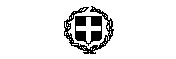 ΕΛΛΗΝΙΚΗ ΔΗΜΟΚΡΑΤΙΑΥΠΟΥΡΓΕΙΟ ΠΑΙΔΕΙΑΣ, ΕΡEΥΝΑΣ & ΘΡΗΣΚΕΥΜΑΤΩΝΠΕΡΙΦΕΡΕΙΑΚΗ Δ/ΝΣΗ ΠΡΩΤ. & ΔΕΥΤΕΡ. ΕΚΠ/ΣΗΣΚΕΝΤΡΙΚΗΣ ΜΑΚΕΔΟΝΙΑΣΔ/ΝΣΗ ΔΕΥΤΕΡΟΒΑΘΜΙΑΣ ΕΚΠ/ΣΗΣ ΔΥΤΙΚΗΣ ΘΕΣ/ΚΗΣΠΕΙΡΑΜΑΤΙΚΟ ΓΥΜΝΑΣΙΟΠΑΝΕΠΙΣΤΗΜΙΟΥ ΜΑΚΕΔΟΝΙΑΣΤαχ. Δ/νση     : Πρ. Στρ/δο ΣτρεμπενιώτηΤ.Κ.                : 567 01 ΝΕΑΠΟΛΗΤηλέφωνο      : 231 0587282FAX               : 231 0587282e-mail             : mail@gym-peir-uom.thess.sch.grΠληροφορίες : Ελένη ΜούζουραΘεσσαλονίκη 10/09/2018        Αρ. Πρωτ. 65Προς: Γραφείο Μαθητικών Θεμάτων        ΔΔΕ Δυτ. ΘεσσαλονίκηςΕΛΛΗΝΙΚΗ ΔΗΜΟΚΡΑΤΙΑΥΠΟΥΡΓΕΙΟ ΠΑΙΔΕΙΑΣ, ΕΡEΥΝΑΣ & ΘΡΗΣΚΕΥΜΑΤΩΝΠΕΡΙΦΕΡΕΙΑΚΗ Δ/ΝΣΗ ΠΡΩΤ. & ΔΕΥΤΕΡ. ΕΚΠ/ΣΗΣΚΕΝΤΡΙΚΗΣ ΜΑΚΕΔΟΝΙΑΣΔ/ΝΣΗ ΔΕΥΤΕΡΟΒΑΘΜΙΑΣ ΕΚΠ/ΣΗΣ ΔΥΤΙΚΗΣ ΘΕΣ/ΚΗΣΠΕΙΡΑΜΑΤΙΚΟ ΓΥΜΝΑΣΙΟΠΑΝΕΠΙΣΤΗΜΙΟΥ ΜΑΚΕΔΟΝΙΑΣΤαχ. Δ/νση     : Περιοχή ΣτρεμπενιώτηΤ.Κ.                : 567 01 ΝεάποληΤηλέφωνο      : 231 0587282FAX               : 231 0587282e-mail             : mail@gym-peir-uom.thess.sch.grΠληροφορίες : Ελένη ΜούζουραΘεσσαλονίκη 18/04/2018        Αρ. Πρωτ. ….Προς: Το Τμήμα Συντάξεων της ΔΔΕ Δυτικής Θεσσαλονίκης